МИНОБРНАУКИ  РОССИИФЕДЕРАЛЬНОЕ ГОСУДАРСТВЕННОЕ БЮДЖЕТНОЕ ОБРАЗОВАТЕЛЬНОЕ УЧРЕЖДЕНИЕ ВЫСШЕГО ОБРАЗОВАНИЯ «БАШКИРСКИЙ ГОСУДАРСТВЕННЫЙ ПЕДАГОГИЧЕСКИЙ УНИВЕРСИТЕТ ИМ. АКМУЛЛЫ» (ФГБОУ ВО «БГПУ им. М.Акмуллы»)Научно-исследовательский институт духовной безопасности иразвития религиозного образованияБашкирский научный центр Российской академии образования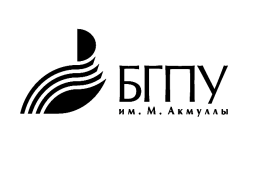 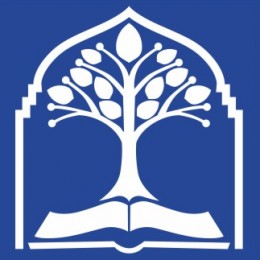 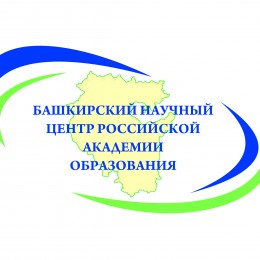 Программа методологического семинараМесто проведения:Научно-исследовательский институт духовной безопасности и развития религиозного образования.450000, г. Уфа, ул. Октябрьской революции 3а, корп.2, 203ауд.Регламент работы:13:30-14:00 регистрация участников14:00-16:30 работа семинара16:30-17:00 подведение итогов 17:00-17:30 кофе-брейкОргкомитет методологического семинара: Биктагирова Алсу Рашитовна, кандидат психологических наук, доцент кафедры прикладной психологии и девиантологии, заместитель декана факультета психологии по научной и инновационной деятельности БГПУ им. Акмуллы.Саяхов Руслан Линицевич, заместитель председателя муфтия ЦРО ДУМ РБ по вопросам образования.Амирова Людмила Александровна, профессор, доктор педагогических наук, заведующий кафедрой ТиМНО, исполнительный директор Башкирского научного центра Российской академии образования.Валитов Тимур Винерович, руководитель молодежного отдела ДУМ РБ, председатель комиссии по духовно-нравственному воспитанию вопросам религии Исполкома ВСМО «Всероссийский курултай башкирской молодежи».Модератор методологического семинара:Амирова Людмила Александровна, профессор, доктор педагогических наук, заведующий кафедрой ТиМНО, исполнительный директор Башкирского научного центра Российской академии образования.Эксперты методологического семинара:Акопов Гарник Владимирович, профессор, доктор психологических наук, заведующий кафедрой общей и социальной психологии СГПУ (г. Самара).Акопян Любовь Суреновна, доцент, доктор психологических наук, профессор кафедры возрастной и педагогической психологии СГПУ (г. Самара).Нурмаметов Руслан Рафикович, председатель местной религиозной организации мусульман «Просвещение» г. Екатеринбург.Аминов Тахир Мажитович, профессор, доктор педагогических наук, БГПУ им. Акмуллы.Спикеры методологического семинара:Акопов Гарник Владимирович, профессор, доктор психологических наук, заведующий кафедрой общей и социальной психологии СГПУ (г. Самара), член Президиума Российского психологического общества, заслуженный деятель науки РФ. Тема доклада «Духовное самоопределение и социальные установки молодежи».Акопян Любовь Суреновна, доцент, доктор психологических наук, профессор кафедры возрастной и педагогической психологии СГПУ (г. Самара). Тема доклада «Исторические материалы поликультурной личности в работе по профилактике антисоциальных установок у молодых людей».Аминов Тахир Мажитович, профессор, доктор педагогических наук, БГПУ им. Акмуллы. Тема доклада «Общие черты педагогической системы средневекового Востока и мусульманского образования дореволюционной России».Азаматов Байрас Фанилевич, председатель Региональной Общественной Молодежной Организации Поддержки Общественных Инициатив "Молодежные Землячества" Республики Башкортостан. Тема доклада «Форум «Асылташ»: задачи и перспективы развития патриотизма в молодежной среде»Биргалин Айнур Азаматович, зам муфтия ДУМ РБ по общим вопросамБайгужин Ислам Гиззатович, заместитель руководителя молодежного отдела Духовного управления мусульман Республики Башкортостан.Биктагирова Алсу Рашитовна, кандидат психологических наук, доцент кафедры прикладной психологии и девиантологии, заместитель декана факультета психологии по научной и инновационной деятельности БГПУ им. Акмуллы. Тема доклада «Результаты эмпирического исследования ценностных предикторов, способствующих гармонизации личности и профилактике девиантного поведения современной молодежи» Валитов Тимур Винерович, руководитель молодежного отдела ДУМ РБ, председатель комиссии по духовно-нравственному воспитанию вопросам религии Исполкома ВСМО «Всероссийский курултай башкирской молодежи». Газизова Зарина Шавкетовна, председатель Молодежной общественной палаты при Государственном Собрании - Курултае Республики Башкортостан. Иксанова Гульнур Насибулловна, заведующий Филиалом Государственного казённого учреждения Республиканской психолого-медико-педагогической комиссии г.Сибай.Калимуллин Ринат Хадимович, кандидат педагогических наук, доцент, проректор по учебной работе РИУ ЦДУМ.Малофеева Галина Александровна, заведующий сектором воспитательной работы с несовершеннолетними и молодежью министерства молодежной политики и спорта РБ. Нурмаметов Руслан Рафикович, председатель местной религиозной организации мусульман «Просвещение» г. Екатеринбург. Тема доклада «Особенности работы мусульманских религиозных организаций г. Екатеринбурга и Свердловской области с молодежью».Рахматуллин Халил Юлаевич, председатель комиссии по молодежной политике и спорту исполкома Всемирного курултая (конгресс) башкир. Тема доклада «Работа общественных организаций по профилактике девиантного поведения молодежи".Саяхов Руслан Линицевич, заместитель председателя муфтия ЦРО ДУМ РБ по вопросам образования. Тема доклада «Методологические особенности исследования исламских первоисточников и степень их разработанности в педагогической науке».Смакаев Азамат Фаритович, председатель комиссии по местному самоуправлению, развитию институтов гражданского общества и средствам массовой информации при Государственном Собрании - Курултае Республики Башкортостан. Тема доклада «Спортивное просвещение как профилактика деструктивных явлений среди молодежи».Юсупов Рахимьян Галимьянович, профессор, доктор исторических наук, БГУ. Тема доклада «Формирование социальной активности студентов в условиях инклюзивной образовательной среды».Якупов Риф Исмагилович, профессор, доктор исторических наук, проректор по научной работе РИУ ЦДУМ. Тема доклада «Гуманизм как универсальное средство воспитания».